                  ҠАРАР                                                                   РЕШЕНИЕ          20 октябрь 2020 й.                        № 19                   20 октября  2020 г.О проекте решения Совета сельского поселения Инзерский сельсовет муниципального района Белорецкий район Республики Башкортостан «О внесении изменений и дополнений в Устав сельского поселения Инзерский сельсовет муниципального района Белорецкий район Республики Башкортостан»В соответствии с Федеральным законом «Об общих принципах организации местного самоуправления в Российской Федерации»Совет сельского поселения Инзерский сельсовет муниципального района Белорецкий район Республики Башкортостан РЕШИЛ:Утвердить проект решения Совета сельского поселения Инзерский сельсовет муниципального района Белорецкий район Республики Башкортостан «О внесении изменений и дополнений в Устав сельского поселения Инзерский сельсовет муниципального района Белорецкий район Республики Башкортостан» (прилагается).Обнародовать проект решения Совета сельского поселения Инзерский сельсовет муниципального района Белорецкий район Республики Башкортостан «О внесении изменений и дополнений в Устав сельского поселения Инзерский сельсовет муниципального района Белорецкий район Республики Башкортостан» в здании Администрации сельского поселения  Верхнеавзянский сельсовет муниципального района Республики Башкортостан Белорецкий район Республики Башкортостан путем размещения на информационном стенде по адресу: 453560, Республика Башкортостан, Белорецкий район, с. Инзер, ул.Котовского, 2а и  на официальном сайте сельского поселения Инзерский сельсовет муниципального района Белорецкий район Республики Башкортостан.Контроль за исполнением настоящего решения возложить на постоянную комиссию по соблюдению Регламента Совета, по статусу и этике депутата.Глава сельского поселения                                            А.А. Азаматов БАШҠОРТОСТАН РЕСПУБЛИКАЋЫБЕЛОРЕТ РАЙОНЫмуниципаль районЫНЫңИНЙӘР АУЫЛ СОВЕТЫАУЫЛ БИЛәМәһЕСОВЕТЫ453560, БР, Белорет районы, Инйәр ауылы,  Котовский  урамы, 2а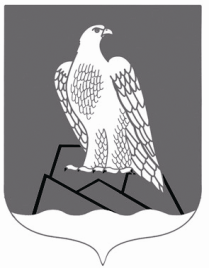 СОВЕТСЕЛЬСКОГО ПОСЕЛЕНИЯИНЗЕРСКИЙ СЕЛЬСОВЕТ Муниципального района Белорецкий район РЕСПУБЛИКИ БАШКОРТОСТАН453560, РБ, Белорецкий район, с. Инзер, ул.Котовского, 2а